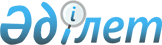 О внесении изменений в решение XXVII-й сессии маслихата города Алматы III-го созыва от 14 декабря 2006 года N 303 "О бюджете города Алматы на 2007 год"
					
			Утративший силу
			
			
		
					Решение внеочередной III-й сессии маслихата города Алматы IV-го созыва от 11 октября 2007 года N 17. Зарегистрировано Департаментом юстиции города Алматы 12 октября 2007 года за N 755. Утратило силу в связи с истечением срока действия - решением Маслихата города Алматы от 12 апреля 2010 года № 322

      Сноска. Утратило силу в связи с истечением срока действия - решением Маслихата города Алматы от 12.04.2010 № 322.      В соответствии со статьей  85, 111 Бюджетного Кодекса Республики Казахстан и со статьями 6, 7 Закона Республики Казахстан "О местном государственном управлении в Республике Казахстан" маслихат города Алматы IV-го созыва  РЕШИЛ: 

      Внести в решение XXVII-й сессии маслихата города Алматы III-го созыва "О бюджете города Алматы на 2007 год" от 14 декабря 2006 года N 303 (зарегистрировано в реестре государственной регистрации нормативных правовых актов N 723 от 28 декабря 2006 года, опубликовано в газетах от 6 января 2007 года "Алматы Акшамы", от 6 января 2007 года "Вечерний Алматы"; внесены изменения и дополнения: решением XXVIII-й сессии маслихата города Алматы III-го созыва от 15 января 2007 года N 324 "О внесении изменений и дополнений в решение XXVII-й сессии маслихата города Алматы III-го созыва от 14 декабря 2006 года N 303 "О бюджете города Алматы на 2007 год", зарегистрировано N 736 от 31 января 2007 года, опубликовано в газетах от 10 февраля 2007 года "Алматы Акшамы" N 17, от 10 февраля 2007 года "Вечерний Алматы" N 31; внесены изменения: решением XXIX-й сессии маслихата города Алматы III-го созыва от 2 апреля 2007 года N 329 "О внесении изменений в решение XXVII-й сессии маслихата города Алматы III-го созыва от 14 декабря 2006 года N 303 "О бюджете города Алматы на 2007 год", зарегистрировано N 744 от 27 апреля 2007 года, опубликовано в газетах от 31 мая 2007 года "Алматы Акшамы" № 65, от 24 мая 2007 года "Вечерний Алматы" N 122-125; внесены изменения: решением XXXI-й сессии маслихата города Алматы III-го созыва от 3 июля 2007 года N 371 "О внесении изменений в решение XXVII-й сессии маслихата города Алматы III-го созыва от 14 декабря 2006 года N 303 "О бюджете города Алматы на 2007 год", зарегистрировано N 750 от 12 июля 2007 года, опубликовано в газетах от 21 июля 2007 года "Алматы Акшамы" N 89, от 21 июля 2007 года "Вечерний Алматы" N 182; внесены изменения: решением XXXI-й сессии маслихата города Алматы III-го созыва от 20 июля 2007 года N 380 "О внесении изменений в решение XXVII-й сессии маслихата города Алматы III-го созыва от 14 декабря 2006 года N 303 "О бюджете города Алматы на 2007 год", зарегистрировано N 752 от 24 июля 2007 года, опубликовано в газетах от 28 июля 2007 года "Алматы Акшамы" N 92-93, от 28 июля 2007 года "Вечерний Алматы" N 188-189; внесены изменения: решением II-й сессии маслихата города Алматы IV-го созыва от 10 сентября 2007 года N 07 "О внесении изменений в решение XXVII-й сессии маслихата города Алматы III-го созыва от 14 декабря 2006 года N 303 "О бюджете города Алматы на 2007 год", зарегистрировано N 754 от 25 сентября 2007 года, опубликовано в газетах от 4 октября 2007 года "Алматы Акшамы" N 120, от 2 октября 2007 года "Вечерний Алматы" N 247) следующие изменения:



      Пункт 1 изложить в следующей редакции: 

      "1. Утвердить бюджет города Алматы на 2007 год согласно приложению 1 в следующих объемах: 

      1) доходы - 226 077 002 тысяч тенге, в том числе: 

      налоговым поступлениям - 141 175 399 тысяч тенге; 

      неналоговым поступлениям - 2 753 252 тысяч тенге; 

      поступлениям от продажи основного капитала - 22 270 000 тысяч тенге; 

      поступления трансфертов из республиканского бюджета - 59 878 351 тысяч тенге;

      2) затраты - 231 251 295 тысяч тенге; 

      3) операционное сальдо - - 5 174 293 тысяч тенге; 

      4) чистое бюджетное кредитование - - 1 354 256 тысяч тенге, в том числе: 

      погашение бюджетных кредитов - 1 354 256 тысяч тенге;



      5) сальдо по операциям с финансовыми активами - 1 326 018 тысяч тенге, в том числе: 

      приобретение финансовых активов - 2 088 111 тысяч тенге; 

      поступления от продажи финансовых активов государства - 762 093 тысяч тенге;

      6) дефицит бюджета - - 5 146 055 тысяч тенге; 

      7) финансирование дефицита бюджета - 5 146 055 тысяч тенге, в том числе: 

      поступление займов - 6 544 900 тысяч тенге; 

      погашение займов - 7 476 395 тысяч тенге; 

      движение остатков бюджетных средств - 6 077 550 тысяч тенге; 



      в пункте 6 цифры "3 822 603" заменить цифрами "2 866 303"; 

      в пункте 7 цифры "1 777 382" заменить цифрами "1 810 406"; 

      в пункте 8 цифры "5 264 414" заменить цифрами "5 214 414"; 

      в пункте 9 цифры "23 556 716" заменить цифрами "23 646 455"; 

      в пункте 10 цифры "21 759 484" заменить цифрами "21 810 984"; 

      в пункте 11 цифры "3 139 068" заменить цифрами "3 312 955"; 

      в пункте 12 цифры "24 134 663" заменить цифрами "24 294 379"; 

      в пункте 13 цифры "4 812 613" заменить цифрами "5 746 574"; 

      в пункте 14 цифры "7 861 760" заменить цифрами "7 830 546"; 

      в пункте 15 цифры "1 837 773" заменить цифрами "1 849 523"; 



      в пункте 16 цифры "684 770" заменить цифрами "735 020"; 

      в пункте 17 цифры "58 453 235" заменить цифрами "59 053 235";          в пункте 18 цифры "2 194 327" заменить цифрами "2 428 014". 

      Приложение 1 изложить в новой редакции согласно приложения 1 данного решения. 



      2. Настоящее решение вводится в действие с 1 января 2007 года.       Председатель III-й сессии 

      маслихата города 

      Алматы IV-го созыва                Л.Бекмагамбетова       Секретарь маслихата 

      города Алматы IV-го созыва         Т.Мукашев Приложение 1        

к решению III сессии маслихата 

города Алматы IV-го созыва 

от 11 октября 2007 года N 17  

  УТОЧНЕННЫЙ БЮДЖЕТ ГОРОДА АЛМАТЫ НА 2007 ГОД        Председатель III-й сессии 

       маслихата города 

       Алматы IV-го созыва                Л. Бекмагамбетова        Секретарь маслихата 

       города Алматы IV-го созыва         Т. Мукашев 
					© 2012. РГП на ПХВ «Институт законодательства и правовой информации Республики Казахстан» Министерства юстиции Республики Казахстан
				Категория Категория Категория Категория Категория Сумма 

(тыс. тенге) 
Класс                    Наименование Класс                    Наименование Класс                    Наименование Класс                    Наименование Подкласс Подкласс Подкласс Специфика Специфика 1 2 3 4 5 6    I. ДОХОДЫ 226077002 1 Налоговые поступления 141175399 01 Подоходный налог на доходы 60904609 2 Индивидуальный подоходный налог 60904609 01 Индивидуальный подоходный налог с 

доходов, облагаемых у источника 

выплаты 52288754 02 Индивидуальный подоходный налог с 

доходов, не облагаемых у источника 

выплаты 7550855 03 Индивидуальный подоходный налог с 

физических лиц, осуществляющих 

деятельность по разовым талонам 1065000 03 Социальный налог 60500000 1 Социальный налог 60500000 01 Социальный налог 60500000 04 Налоги на собственность 12741070 1 Налоги на имущество 7800000 01 Налог на имущество юридических лиц 

и индивидуальных предпринимателей 7400000 02 Налог на имущество физических лиц 400000 3 Земельный налог 1770820 01 Земельный налог с физических лиц 

на земли сельскохозяйственного 

назначения 700 02 Земельный налог с физических лиц 

на земли населенных пунктов 70000 07 Земельный налог с юридических лиц 

и индивидуальных предпринимателей, 

частных нотариусов и адвокатов на 

земли сельскохозяйственного 

назначения 120 08 Земельный налог с юридических лиц, 

индивидуальных предпринимателей, 

частных нотариусов и адвокатов на 

земли населенных пунктов 1700000 4 Налог на транспортные средства 3170000 01 Налог на транспортные средства 

с юридических лиц 850000 02 Налог на транспортные средства 

с физических лиц 2320000 5 Единый земельный налог 250 01 Единый земельный налог 250 05 Внутренние налоги на товары, 

работы и услуги 6059650 2 Акцизы 2724650 02 Водка, произведенная на территории 

Республики Казахстан 543000 03 Крепкие ликероводочные изделия с 

объемной долей этилового спирта от 

30 до 60 процентов, произведенные 

на территории Республики Казахстан 17950 04 Вина, произведенные на территории 

Республики Казахстан 36614 05 Коньяк, произведенный на 

территории Республики Казахстан 83900 06 Шампанские вина, произведенные на 

территории Республики Казахстан 34186 07 Пиво, произведенное на территории 

Республики Казахстан 1231000 21 Бренди, произведенный на 

территории Республики Казахстан 5000 37 Слабоградусные ликероводочные 

изделия с объемной долей этилового 

спирта от 1,5 до 12 процентов, 

произведенные на территории 

Республики Казахстан 81000 23 Игорный бизнес 250000 24 Организация и проведение лотерей 95000 96 Бензин (за исключением 

авиационного) реализуемый 

юридическими и физическими лицами 

в розницу, а также используемый на 

собственные производственные нужды 287000 97 Дизельное топливо, реализуемое 

юридическими и физическими лицами 

в розницу, а также используемое на 

собственные производственные нужды 60000 3 Поступления за использование 

природных и других ресурсов 1463000 03 Плата за пользование водными 

ресурсами поверхностных источников 3000 14 Плата за использование особо 

охраняемых природных территорий 

местного значения 10000 15 Плата за пользование земельными 

участками 600000 16 Плата за эмиссии в окружающую 

среду 850000 4 Сборы за ведение 

предпринимательской и 

профессиональной деятельности 1872000 01 Сбор за государственную 

регистрацию  индивидуальных 

предпринимателей 72000 02 Лицензионный сбор за право занятия 

отдельными видами деятельности 73000 03 Сбор за государственную 

регистрацию юридических лиц и 

учетную регистрацию филиалов и 

представительств 61500 04 Сбор с аукционов 78000 05 Сбор за государственную 

регистрацию залога движимого 

имущества и ипотеки судна или 

строящегося судна 38500 14 Сбор за государственную 

регистрацию механических 

транспортных средств 55000 18 Сбор за государственную 

регистрацию прав на недвижимое 

имущество и сделок с ним 144000 20 Плата за размещение наружной 

(визуальной) рекламы в полосе 

отвода автомобильных дорог общего 

пользования местного значения и в 

населенных пунктах 1350000 08 Обязательные платежи, взимаемые 

за совершение юридически 

значимых действий  и(или) 

выдачу документов 

уполномоченными на то 

государственными органами или 

должностными лицами 970070 1 Государственная пошлина 970070 02 Государственная пошлина, взимаемая 

с подаваемых в суд исковых 

заявлений, с заявлений (жалоб) по 

делам особого производства, с 

апелляционных жалоб, частных жалоб 

на определение суда по вопросу о 

выдаче дубликата исполнительного 

листа, с заявлений о  вынесении 

судебного приказа, а также за 

выдачу судом исполнительных листов 

по решению иностранных судов и 

арбитражей, копий (дубликатов) 

документов 850000 04 Государственная пошлина, взимаемая 

за регистрацию акта гражданского 

состояния, выдачу гражданам 

повторных свидетельств о 

регистрации акта гражданского 

состояния, а также свидетельств в 

связи с изменением, дополнением, 

исправлением и восстановлением 

записи актов о рождении, браке, 

расторжении брака, смерти 22000 05 Государственная пошлина, взимаемая 

за оформление документов на право 

выезда за границу и приглашение в 

Республику Казахстан лиц из других 

государств, а также за внесение 

изменений в эти документы 4000 06 Государственная пошлина, взимаемая 

за выдачу визы к паспортам 

иностранцев или заменяющим их 

документам на право выезда из 

Республики Казахстан и въезда в 

Республику Казахстан 71000 07 Государственная пошлина, взимаемая 

за оформление документов о 

приобретении гражданства 

Республики Казахстан, 

восстановлении в гражданстве 

Республики Казахстан и прекращении 

гражданства Республики Казахстан 1700 08 Государственная пошлина за 

регистрацию  места жительства 12000 09 Государственная пошлина, взимаемая 

за выдачу разрешений на право охоты 770 10 Государственная пошлина, взимаемая 

за регистрацию и перерегистрацию 

каждой единицы гражданского оружия 

(за исключением холодного 

охотничьего, сигнального, 

огнестрельного бесствольного, 

механических распылителей, 

аэрозольных и других устройств, 

снаряженных слезоточивыми или 

раздражающими веществами, 

пневматического оружия с дульной 

энергией не более 7,5 Дж и калибра 

до 4,5 мм включительно) 1400 12 Государственная пошлина за выдачу 

разрешений на хранение или 

хранение и ношение, 

транспортировку, ввоз на 

территорию Республики Казахстан и 

вывоз из Республики Казахстан 

оружия и патронов к нему 7200 2 Неналоговые поступления 2753252 01 Доходы от государственной 

собственности 1689012 1 Поступления части чистого дохода 

государственных предприятий 121680 02 Поступления части чистого дохода 

коммунальных государственных 

предприятий 121680 3 Дивиденды на государственные 

пакеты акций, находящиеся в 

государственной собственности 13172 2 Дивиденды на государственные 

пакеты акций, находящиеся в 

коммунальной собственности 13172 5 Доходы от аренды имущества, 

находящегося в государственной 

собственности 767160 04 Доходы от аренды имущества, 

находящегося в коммунальной 

собственности 767160 7 Вознаграждения (интересы) по 

кредитам, выданным из 

государственного бюджета 787000 11 Вознаграждения (интересы) по 

бюджетным кредитам, выданным из 

местного бюджета до 2005 года 

юридическим лицам 787000 02 Поступления от реализации 

товаров (работ, услуг) 

государственными учреждениями, 

финансируемыми из 

государственного бюджета 2500 1 Поступления от реализации 

товаров (работ,услуг) 

государственными учреждениями, 

финансируемыми из 

государственного бюджета 2500 02 Поступления от реализации услуг, 

предоставляемых государственными 

учреждениями, финансируемыми из 

местного бюджета 2500 03 Поступление денег от проведения 

государственных закупок, 

организуемых государственными 

учреждениями, финансируемыми из 

государственного бюджета 50000 1 Поступление денег от проведения 

государственных закупок, 

организуемых государственными 

учреждениями, финансируемыми из 

государственного бюджета 50000 02 Поступления денег от проведения 

госзакупок, организуемых 

государственными учреждениями, 

финансируемыми из местного бюджета 50000 04 Штрафы, пени, санкции, 

взыскания, налагаемые 

государственными учреждениями, 

финансируемыми из 

государственного бюджета, а 

также содержащимися и 

финансируемыми из бюджета 

(сметы расходов) Национального 

Банка Республики Казахстан 441740 1 Штрафы, пени, санкции, 

взыскания, налагаемые 

государственными учреждениями, 

финансируемыми из 

государственного бюджета, 

а также содержащимися и 

финансируемыми из бюджета 

(сметы расходов) Национального 

Банка Республики Казахстан 441740 05 Административные штрафы, пени, 

санкции, взыскания, налагаемые 

местными государственными органами 440000 14 Прочие штрафы, пени, санкции, 

взыскания налагаемые 

государственными учреждениями, 

финансируемыми из местного бюджета 1740 06 Прочие неналоговые поступления 570000 1 Прочие неналоговые поступления 570000 07 Возврат неиспользованных средств, 

ранее полученных из местного 

бюджета 10000 09 Другие неналоговые поступления в 

местный бюджет 560000 3 Поступление от продажи 

основного капитала 22270000 01 Поступления от продажи 

государственного имущества, 

закрепленного за 

государственными учреждениями 7700000 1 Поступления от продажи 

государственного имущества, 

закрепленного за государственными 

учреждениями 7700000 03 Поступления от продажи гражданам 

квартир 7700000 03 Продажа земли и нематериальных 

активов 14570000 1 Продажа земли 14180000 01 Поступления от продажи земельных 

участков 14180000 2 Продажа нематериальных активов 390000 02 Плата за продажу права аренды 

земельных участков 390000 4 Поступления  трансфертов 59878351 02 Трансферты из вышестоящих 

органов государственного 

управления 59878351 1 Трансферты из республиканского 

бюджета 59878351 01 Целевые текущие трансферты 14594338 02 Целевые трансферты на развитие 45284013 Функциональная группа Функциональная группа Функциональная группа Функциональная группа Функциональная группа Сумма 

(тыс. тенге) 
Функциональная подгруппа Функциональная подгруппа Функциональная подгруппа Функциональная подгруппа Администратор бюджетных программ Администратор бюджетных программ Администратор бюджетных программ Программа Программа Наименование 1 2 3 4 5 6     II. ЗАТРАТЫ 231251295 01 Государственные услуги 

общего характера 2866303 1 Представительные, 

исполнительные и другие 

органы, выполняющие общие 

функции государственного 

управления 1582627 111 Аппарат маслихата города 

республиканского значения 23101 001 Обеспечение деятельности 

маслихата города 

республиканского значения 23101 121 Аппарат акима города 

республиканского значения 1209039 001 Обеспечение деятельности 

акима города республиканского 

значения 973659 002 Создание информационных систем 140000 116 Развитие человеческого 

капитала в рамках 

электронного правительства 95380 123 Аппарат акима района в 

городе 350487 001 Функционирование аппарата 

акима района в городе 350487 2 Финансовая деятельность 1189116 356 Департамент финансов города 

республиканского значения 1189116 001 Обеспечение деятельности 

Департамента финансов 1060123 003 Проведение оценки имущества в целях налогообложения 10061 004 Организация работы по выдаче 

разовых талонов и 

обеспечение полноты сбора 

сумм от реализации разовых 

талонов 90000 010 Организация приватизации 

коммунальной собственности 28932 5 Планирование и 

статистическая деятельность 94560 357 Департамент экономики и 

бюджетного планирования 

города республиканского 

значения 94560 001 Обеспечение деятельности 

Департамента экономики и 

бюджетного планирования 94560 02 Оборона 1810406 1 Военные нужды 72221 350 Департамент по 

мобилизационной подготовке, 

гражданской обороне, 

организации предупреждения 

и ликвидации аварий и 

стихийных бедствий города 

республиканского значения 72221 003 Мероприятия в рамках 

исполнения всеобщей воинской 

обязанности 12943 007 Подготовка территориальной 

обороны и территориальная 

оборона города 

республиканского значения 59278 2 Организация работы по 

чрезвычайным ситуациям 1738185 350 Департамент по 

мобилизационной подготовке, 

гражданской обороне, 

организации предупреждения 

и ликвидации аварий и 

стихийных бедствий города 

республиканского значения 1738185 001 Обеспечение деятельности 

Департамента по 

мобилизационной подготовке, 

гражданской обороне, 

организации предупреждения и 

ликвидации аварий и стихийных 

бедствий 38436 005 Мобилизационная подготовка и 

мобилизация города 

республиканского значения 219332 006 Предупреждение и ликвидация 

чрезвычайных ситуаций маштаба 

города республиканского 

значения 1335132 106 Проведение мероприятий за 

счет чрезвычайного резерва 

местного исполнительного 

органа для ликвидации 

чрезвычайных ситуаций 

природного и техногенного 

характера 145285 03 Общественный порядок, 

безопасность, правовая, 

судебная, 

уголовно-исполнительная 

деятельность 5214414 1 Правоохранительная 

деятельность 5214414 352 Исполнительный орган 

внутренних дел, 

финансируемый из бюджета 

города республиканского 

значения 4914414 001 Обеспечение деятельности 

исполнительного органа 

внутренних дел, 

финансируемого из бюджета 

города республиканского 

значения 4759569 002 Охрана общественного порядка 

и обеспечение общественной 

безопасности на территории 

города республиканского 

значения 144492 003 Поощрение граждан, 

участвующих в охране 

общественного порядка 600 005 Создание информационных систем 9753 368 Департамент пассажирского 

транспорта и автомобильных 

дорог города 

республиканского значения 300000 007 Эксплуатация оборудования и 

средств по регулированию 

дорожного движения в 

населенных пунктах 300000 04 Образование 23646455 1 Дошкольное воспитание и 

обучение 2375398 123 Аппарат акима района 

в городе 2375398 004 Поддержка организаций 

дошкольного воспитания и 

обучения 2375398 2 Начальное общее, основное 

общее, среднее общее 

образование 17408473 359 Управление физической 

культуры и спорта города 

республиканского значения 1073454 006 Дополнительное образование 

для детей и юношества по 

спорту 814908 007 Общеобразовательное обучение 

одаренных в спорте детей в 

специализированных 

организациях образования 258546 360 Департамент образования 

города республиканского 

значения 16335019 003 Общеобразовательное обучение 13362152 004 Общеобразовательное обучение 

по специальным 

образовательным программам 1005307 005 Общеобразовательное обучение 

одаренных детей в 

специализированных 

организациях образования 165266 006 Информатизация системы 

среднего образования 269565 007 Приобретение и доставка 

учебников для государственных 

организаций образования 

города республиканского 

значения 523884 008 Дополнительное образование 

для детей и юношества 762517 009 Проведение школьных олимпиад 

и внешкольных мероприятий 

масштаба города 

республиканского значения 137104 018 Внедрение новых технологий 

государственной системы в 

сфере образования 109224 3 Начальное профессиональное 

образование 942897 360 Департамент образования 

города республиканского 

значения 942897 010 Начальное профессиональное 

образование 942897 4 Среднее профессиональное 

образование 1011790 353 Департамент здравоохранения 

города республиканского 

значения 97351 002 Подготовка специалистов со 

средним профессиональным 

образованием 97351 360 Департамент образования 

города республиканского 

значения 914439 011 Подготовка специалистов со 

средним профессиональным 

образованием 914439 5 Дополнительное 

профессиональное образование 105180 353 Департамент здравоохранения 

города республиканского 

значения 5637 003 Повышение квалификации и 

переподготовка кадров 5637 360 Департамент образования 

города республиканского 

значения 99543 012 Повышение квалификации и 

переподготовка кадров 99543 9 Прочие услуги в области 

образования 1802717 360 Департамент образования 

города республиканского 

значения 187147 001 Обеспечение деятельности 

Департамента образования 61023 013 Обследование психического 

здоровья детей и подростков и 

оказание психолого-медико- 

педагогической консультативной 

помощи населению 40421 014 Реабилитация и социальная 

адаптация детей и подростков 

с проблемами в развитии 58063 116 Развитие человеческого 

капитала в рамках 

электронного правительства 27640 373 Департамент строительства 

города республиканского 

значения 1615570 005 Развитие объектов образования 1103070 006 Сейсмоусиление объектов 

образования в г. Алматы 512500 05 Здравоохранение 21810984 1 Больницы широкого профиля 8165451 353 Департамент здравоохранения 

города республиканского 

значения 8165451 004 Оказание стационарной 

медицинской помощи по 

направлению специалистов 

первичной медико-санитарной 

помощи и организаций 

здравоохранения 8165451 2 Охрана здоровья населения 1575513 353 Департамент здравоохранения 

города республиканского 

значения 587817 005 Производство крови, ее 

компонентов и препаратов для 

местных организаций 

здравоохранения 204978 006 Охрана материнства и детства 347261 007 Пропаганда здорового образа 

жизни 34859 017 Приобретение тест-систем для 

проведения дозорного 

эпидемиологического надзора 719 369 Департамент 

государственного санитарно- 

эпидемиологического надзора 

города республиканского 

значения 987696 001 Обеспечение деятельности 

Департамента государствен- 

ного санитарно-эпидемиоло- 

гического надзора 324037 002 Санитарно-эпидемиологическое 

благополучие населения 556752 007 Централизованный закуп 

вакцин и других медицинских 

иммунобиологических 

препаратов для проведения 

иммунопрофилактики населения 106907 3 Специализированная 

медицинская помощь 3751941 353 Департамент здравоохранения 

города республиканского 

значения 3751941 009 Оказание медицинской помощи 

лицам, страдающим социально 

значимыми заболеваниями и 

заболеваниями, представляющими 

опасность для окружающих 2999578 019 Обеспечение больных 

туберкулезом противо- 

туберкулезными препаратами 67021 020 Обеспечение больных диабетом 

противодиабетическими 

препаратами 307819 021 Обеспечение онкологических 

больных химиопрепаратами 144596 022 Обеспечение больных с 

почечной недостаточностью 

лекарственными средствами, 

диализаторами, расходными 

материалами и больных после 

трансплантации почек 

лекарственными средствами 232927 4 Поликлиники 4806489 353 Департамент здравоохранения 

города республиканского 

значения 4806489 010 Оказание первичной медико- 

санитарной помощи населению 3972396 014 Обеспечение лекарственными 

средствами и специализирован- 

ными продуктами детского и 

лечебного питания отдельных 

категорий населения на 

амбулаторном уровне 834093 5 Другие виды медицинской 

помощи 2275024 353 Департамент здравоохранения 

города республиканского 

значения 2275024 011 Оказание скорой и неотложной 

помощи 2265718 012 Оказание медицинской помощи 

населению в чрезвычайных 

ситуациях 9306 9 Прочие услуги в области 

здравоохранения 1236566 353 Департамент здравоохранения 

города республиканского 

значения 97814 001 Обеспечение деятельности 

Департамента здравоохранения 61410 008 Реализация мероприятий  по 

профилактике и борьбе со СПИД 

в Республике Казахстан 18845 016 Обеспечение граждан бесплатным 

или льготным проездом за 

пределы населенного пункта 

на лечение 200 018 Обеспечение деятельности 

информационно-аналитических 

центров 17359 373 Департамент строительства 

города республиканского 

значения 1138752 008 Развитие объектов 

здравоохранения 638752 009 Сейсмоусиление объектов 

здравоохранения в г. Алматы 500000 06 Социальная помощь и 

социальное обеспечение 3312955 1 Социальное обеспечение 935729 355 Департамент занятости и 

социальных программ города 

республиканского значения 582685 002 Социальное обеспечение 

престарелых и инвалидов 

общего типа 582685 360 Департамент образования 

города республиканского 

значения 343004 016 Социальное обеспечение сирот, 

детей, оставшихся без 

попечения родителей 343004 373 Департамент строительства 

города республиканского 

значения 10040 010 Развитие объектов социального 

обеспечения 10040 2 Социальная помощь 2034853 123 Аппарат акима района 

в городе 97219 003 Оказание социальной помощи 

нуждающимся гражданам на дому 97219 355 Департамент занятости и 

социальных программ города 

республиканского значения 1937634 003 Программа занятости 203424 006 Государственная адресная 

социальная помощь 116216 007 Жилищная помощь 195337 008 Социальная помощь отдельным 

категориям нуждающихся 

граждан по решениям местных 

представительных органов 1243799 009 Социальная поддержка инвалидов 115691 012 Государственные пособия 

на детей до 18 лет 31395 015 Обеспечение нуждающихся 

инвалидов специальными 

гигиеническими средствами и 

предоставление услуг 

специалистами жестового 

языка, индивидуальными 

помощниками в соответствии с 

индивидуальной программой 

реабилитации инвалида 31772 9 Прочие услуги в области 

социальной помощи и 

социального обеспечения 342373 355 Департамент занятости и 

социальных программ города 

республиканского значения 342373 001 Обеспечение деятельности 

Департамента занятости и 

социальных программ 281174 013 Оплата услуг по зачислению, 

выплате и доставке пособий и 

других социальных выплат 8327 016 Социальная адаптация лиц, не 

имеющих определенного 

местожительства 40572 108 Разработка и экспертиза 

технико-экономических 

обоснований местных бюджетных 

инвестиционных проектов 

(программ) 12300 07 Жилищно-коммунальное хозяйство 24294379 1 Жилищное хозяйство 15173449 371 Департамент энергетики и 

коммунального хозяйства города 

республиканского значения 6751588 008 Развитие и обустройство инженерно- 

коммуникационной инфраструктуры 6751588 373 Департамент строительства города 

республиканского значения 7351020 012 Строительство жилья 7351020 374 Департамент жилья города 

республиканского значения 1070841 001 Обеспечение деятельности Департамента 

жилья 45772 005 Изъятие, в том числе путем выкупа, 

земельных участков для государственных 

надобностей и связанное с этим 

отчуждение недвижимого имущества 1007069 106 Проведение мероприятий за счет 

чрезвычайного резерва местного 

исполнительного органа для ликвидации 

чрезвычайных ситуаций природного и 

техногенного характера 18000 2 Коммунальное хозяйство 1571418 371 Департамент энергетики и 

коммунального хозяйства города 

республиканского значения 1571418 001 Обеспечение деятельности Департамента 

энергетики и коммунального хозяйства 28022 005 Развитие объектов коммунального 

хозяйства 1226896 006 Функционирование системы 

водоснабжения и водоотведения 111500 007 Развитие системы водоснабжения 205000 3 Благоустройство населенных пунктов 7549512 123 Аппарат акима района в городе 7053146 008 Освещение улиц населенных пунктов 1194287 009 Обеспечение санитарии населенных 

пунктов 1902806 010 Содержание мест захоронений и 

погребение безродных 40000 011 Благоустройство и озеленение 

населенных пунктов 3916053 373 Департамент строительства города 

республиканского значения 496366 013 Развитие объектов благоустройства 496366 08 Культура, спорт, туризм и 

информационное пространство 5746574 1 Деятельность в области культуры 3642480 361 Департамент культуры города 

республиканского значения 3147725 001 Обеспечение деятельности Департамента 

культуры 24744 003 Поддержка культурно-досуговой работы 2559023 004 Увековечение памяти деятелей 

государства 20000 005 Обеспечение сохранности историко- 

культурного наследия и доступа к ним 238842 007 Поддержка театрального и музыкального 

искусства 111494 008 Обеспечение функционирования 

зоопарков и дендропарков 193622 373 Департамент строительства города 

республиканского значения 494755 014 Развитие объектов культуры 494755 2 Спорт 941774 359 Управление физической культуры и 

спорта города республиканского 

значения 913609 001 Обеспечение деятельности Управления 

физической культуры и спорта 19849 003 Проведение спортивных соревнований на 

уровне города республиканского 

значения 110000 004 Подготовка и участие членов  сборных 

команд города республиканского 

значения, столицы по различным видам 

спорта на республиканских и 

международных спортивных соревнованиях 696946 108 Разработка и экспертиза 

технико-экономических обоснований 

местных бюджетных инвестиционных 

проектов (программ) 86814 373 Департамент строительства города 

республиканского значения 28165 015 Развитие объектов физической культуры 

и спорта 28165 3 Информационное пространство 796453 358 Управление архивов и документации 

города республиканского значения 103436 001 Обеспечение деятельности Управления 

архивов и документации 15961 002 Обеспечение сохранности архивного 

фонда 87475 361 Департамент культуры города 

республиканского значения 169869 009 Обеспечение функционирования 

городских библиотек 169869 362 Департамент внутренней политики 

города республиканского значения 421080 002 Проведение государственной 

информационной политики через 

средства массовой информации 421080 363 Управление по развитию языков 

города республиканского значения 87263 001 Обеспечение деятельности Управления 

по развитию языков 21808 002 Развитие государственного языка и 

других языков народов Казахстана 65455 373 Департамент строительства города 

республиканского значения 14805 016 Развитие объектов архивов 14805 4 Туризм 15000 364 Департамент предпринимательства и 

промышленности города 

республиканского значения 15000 005 Регулирование туристской деятельности 15000 9 Прочие услуги по организации 

культуры, спорта, туризма 

информационного пространства 350867 362 Департамент внутренней политики 

города республиканского значения 350867 001 Обеспечение деятельности Департамента 

внутренней политики 272960 003 Реализация региональных программ 

в сфере молодежной политики 77907 09 Топливно-энергетический комплекс 

и недропользование 7830546 9 Прочие услуги в области 

топливно-энергетического комплекса 

и недропользования 7830546 371 Департамент энергетики и 

коммунального хозяйства города 

республиканского значения 7830546 012 Развитие теплоэнергетической системы 7830546 10 Сельское, водное, лесное, рыбное 

хозяйство, особо охраняемые 

природные территории, охрана 

окружающей среды и животного мира, 

земельные отношения 1849523 1 Сельское хозяйство 5436 375 Исполнительный орган сельского 

хозяйства города республиканского 

значения 5436 001 Обеспечение деятельности исполнитель- 

ного органа сельского хозяйства 

города республиканского значения 5436 5 Охрана окружающей среды 1797330 354 Департамент природных ресурсов и 

регулирования природопользования 

города республиканского значения 1797330 001 Обеспечение деятельности Департамента 

природных ресурсов и регулирования 

природопользования 20363 004 Проведение мероприятий по охране 

окружающей среды 725539 005 Развитие объектов охраны окружающей 

среды 1005728 006 Содержание и защита особо охраняемых 

природных территорий 45700 6 Земельные отношения 46757 351 Управление земельных отношений 

города республиканского значения 46757 001 Обеспечение деятельности управления 

земельных отношений 46757 11 Промышленность, архитектурная, 

градостроительная и строительная 

деятельность 735020 2 Архитектурная, градостроительная и 

строительная деятельность 735020 365 Департамент архитектуры и 

градостроительства города 

республиканского значения 655805 001 Обеспечение деятельности Департамента 

архитектуры и градостроительства 51460 002 Разработка генеральных планов 

застройки населенных пунктов 604345 366 Департамент государственного 

архитектурно-строительного 

контроля города республиканского 

значения 54864 001 Обеспечение деятельности Департамента 

государственного архитектурно- 

строительного контроля 54864 373 Департамент строительства города 

республиканского значения 24351 001 Обеспечение деятельности 

Департамента строительства 24351 12 Транспорт и коммуникации 59053235 1 Автомобильный транспорт 9764935 368 Департамент пассажирского 

транспорта и автомобильных дорог 

города республиканского значения 9764935 003 Обеспечение функционирования 

автомобильных дорог 9764935 9 Прочие услуги в сфере транспорта 

и коммуникаций 49288300 368 Департамент пассажирского 

транспорта и автомобильных дорог 

города республиканского значения 49288300 001 Обеспечение деятельности Департамента 

пассажирского транспорта и 

автомобильных дорог 28892 002 Развитие транспортной инфраструктуры 49259408 13 Прочие 339903 1 Регулирование экономической 

деятельности 80188 364 Департамент предпринимательства и 

промышленности города 

республиканского значения 80188 001 Обеспечение деятельности Департамента 

предпринимательства и промышленности 80188 9 Прочие 259715 356 Департамент финансов города 

республиканского значения 259715 013 Резерв местного исполнительного органа 

города республиканского значения, 

столицы на неотложные затраты 50000 014 Чрезвычайный резерв местного 

исполнительного органа города 

республиканского значения, столицы 

для ликвидации чрезвычайных ситуаций 

природного и техногенного характера 109715 015 Резерв местного исполнительного органа 

города республиканского значения, 

столицы на исполнение обязательств 

по решениям судов 100000 14 Обслуживание долга 202441 1 Обслуживание долга 202441 356 Департамент финансов города 

республиканского значения 202441 005 Обслуживание долга местных 

исполнительных органов 202441 15 Трансферты 72538157 1 Трансферты 72538157 356 Департамент финансов города 

республиканского значения 72538157 006 Возврат целевых трансфертов 227804 007 Бюджетные изъятия 72310353 III.Операционное сальдо -5174293 IV. Чистое бюджетное кредитование -1354256 5 Погашение бюджетных кредитов 1354256 01 Погашение бюджетных кредитов 1354256 1 Погашение бюджетных кредитов, 

выданных из государственного 

бюджета 1354256 11 Погашение бюджетных кредитов, выданных 

из местного бюджета до 2005 года 

юридическим лицам 1354256 V. Сальдо по операциям с 

финансовыми активами: 1326018 Приобретение финансовых активов 2088111 13 Прочие 2088111 9 Прочие 2088111 356 Департамент финансов города 

республиканского значения 2088111 012 Формирование или увеличение уставного 

капитала юридических лиц 2088111 06 Поступление от продажи финансовых 

активов государства 762093 01 Поступление от продажи финансовых 

активов государства 762093 1 Поступление от продажи финансовых 

активов внутри страны 762093 05 Поступления от продажи коммунальных  

государственных учреждений и 

государственных предприятий в виде 

имущественного комплекса, иного 

государственного имущества, 

находящегося в оперативном управлении 

или хозяйственном введении 

коммунальных государственных 

предприятий 762093 VI. Дефицит (профицит) бюджета -5146055 VII. Финансирование дефицита 

(профицита) бюджета 5146055 7 
Поступления займов 6544900 1 Внутренние государственные займы 6544900 2 Договоры займа 6544900 2 Займы, получаемые местным 

исполнительным органом города 

республиканского значения 6544900 16 Погашение займов 7476395 1 Погашение займов 7476395 356 Департамент финансов города 

республиканского значения 7476395 008 Погашение долга местного 

исполнительного органа 7476395 08 Движение остатков бюджетных средств 6077550 01 Остатки бюджетных средств 6077550 1 Свободные остатки бюджетных средств 6077550 